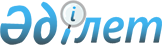 Об определении размера черты бедности на 2 квартал 2017 годаПриказ Министра труда и социальной защиты населения Республики Казахстан от 15 марта 2017 года № 30. Зарегистрирован в Министерстве юстиции Республики Казахстан 31 марта 2017 года № 14967.      Примечание РЦПИ!
Настоящий приказ вводится в действие с 01.04.2017.

      В соответствии с пунктом 1-1 статьи 2 Закона Республики Казахстан от 17 июля 2001 года "О государственной адресной социальной помощи" ПРИКАЗЫВАЮ:

      1. Определить черту бедности на 2 квартал 2017 года по Республике Казахстан в размере 40 процентов от прожиточного минимума, рассчитанного за истекший квартал Министерством национальной экономики Республики Казахстан.

      2. Департаменту социальной помощи Министерства труда и социальной защиты населения Республики Казахстан в установленном законодательством порядке обеспечить:

      1) государственную регистрацию настоящего приказа в Министерстве юстиции Республики Казахстан;

      2) в течение десяти календарных дней со дня государственной регистрации настоящего приказа направление в одном экземпляре его копии в бумажном и электронном виде на казахском и русском языках в Республиканское государственное предприятие на праве хозяйственного ведения "Республиканский центр правовой информации" для включения в Эталонный контрольный банк нормативных правовых актов Республики Казахстан и направление на официальное опубликование в периодических печатных изданиях;

      3) размещение настоящего приказа на интернет-ресурсе Министерства труда и социальной защиты населения Республики Казахстан;

      4) доведение настоящего приказа до сведения областных, городов Астана и Алматы управлений координации занятости и социальных программ;

      5) в течение десяти рабочих дней после государственной регистрации настоящего приказа в Министерстве юстиции Республики Казахстан представление в Департамент юридической службы Министерства труда и социальной защиты населения Республики Казахстан сведений об исполнении мероприятий, предусмотренных подпунктами 1), 2) и 3) настоящего пункта.

      3. Контроль за исполнением настоящего приказа возложить на вице-министра труда и социальной защиты населения Республики Казахстан Жакупову С.К.

      4. Настоящий приказ вводится в действие с 1 апреля 2017 года и подлежит официальному опубликованию.


					© 2012. РГП на ПХВ «Институт законодательства и правовой информации Республики Казахстан» Министерства юстиции Республики Казахстан
				
      Министр труда и социальной
защиты населения
Республики Казахстан

Т. Дуйсенова
